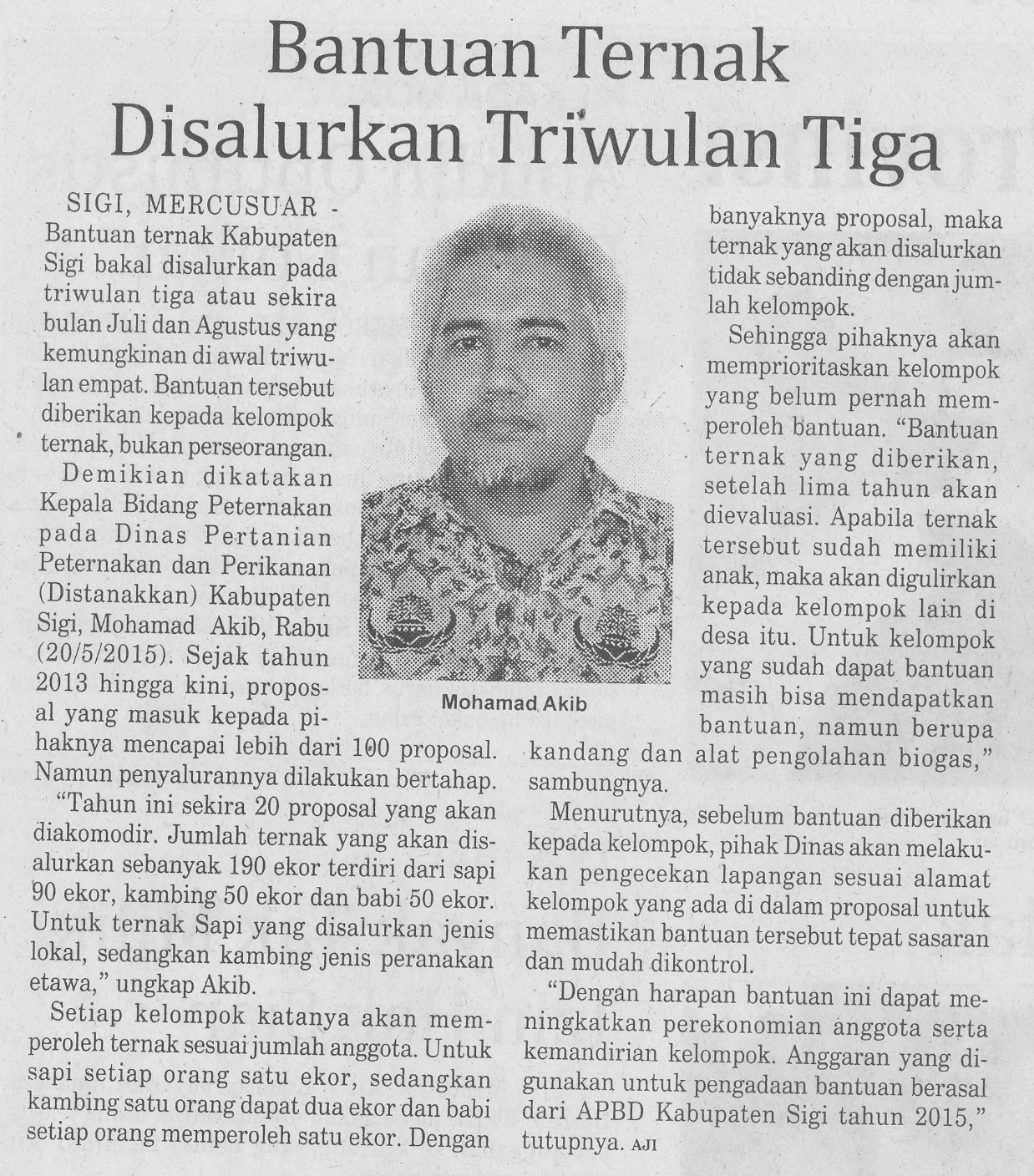 Harian    :MercusuarKasubaudSulteng IHari, tanggal:Kamis, 21 Mei 2015KasubaudSulteng IKeterangan:Bantuan Ternak Disalurkan Triwulan IIIKasubaudSulteng IEntitas:SigiKasubaudSulteng I